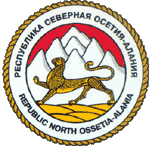           МИНИСТЕРСТВО    ОБРАЗОВАНИЯ    И    НАУКИ    РСО – АЛАНИЯ                 Муниципальное  казённое  общеобразовательное  учреждение                    cредняя общеобразовательная  школа  с. Карман                                          ОГРН 1031500600075          ИНН  1507004131                                       363404  РСО-Алания  Дигорский район                                                      с. Карман – Синдзикау                                       ул. Плиева,  118 тел.: (8-867-33) 97-1-35                                                     e-mail: diqkarman1.@mail. ru.Приказ №6.От  31 августа 2016 года«О проведении процедуры самообследования».В соответствии с п. 3 ч. 2 ст. 29 Федерального закона «Об образовании в Российской Федерации», приказом Минобрнауки России от 14.06.2013 № 462 «Об утверждении порядка проведения самообследования образовательной организацией» на основании Устава в целях подготовки отчета о результатах самообследования и обеспечения доступности и открытости информации о деятельности школы приказываю:Утвердить следующий состав рабочей группы по проведению самообследования (далее — рабочая группа) и подготовке отчета о результатах самообследования (далее — отчет): • председатель рабочей группы:  Царакова А.А. заместитель по УР; • члены рабочей группы: Цабиева Б.Г..- заместитель директора по ВР; Бурнацева Р.А.. Руководитель МО н/кл;Дегтярева М.С – ответственная за сайт школы;Рабочей группе в своей деятельности руководствоваться: • Федеральным законом «Об образовании в Российской Федерации»; • приказом Минобрнауки России от 14.06.2013 № 462 «Об утверждении порядка проведения самообследования образовательной организацией»; • приказом Минобрнауки России от 10.12.2013 № 1324 «Об утверждении показателей деятельности образовательной организации, подлежащей самообследованию»Рабочей группе: • в срок до 10  сентября 2016г. подготовить оценочную часть отчета, включающую оценку образовательной деятельности, системы управления ОО, содержания и качества подготовки учащихся, организации учебного процесса, качества кадрового, учебно- методического, библиотечно-информационного обеспечения, материально-технической базы, функционирования внутренней системы оценки качества образования, и представить директору; • в срок до 20 сентября  2016г. подготовить анализ показателей деятельности ОО, утвержденных приказом Минобрнауки России от 10.12.2013 № 1324, и представить его на утверждение общему собранию работников. Дегтяревой М.С..- ответственной за ведение сайта, в срок до 1 октября 2016 года разместить подписанный директором отчет на официальном сайте школы. Контроль за исполнением настоящего приказа оставляю за собойДиректор школы:                                                            Э.Ю. СозаеваС приказом ознакомлены: